Penn State Behrend, Black School of Business MBAProof of Pre-Enrollment CompetenciesWhen to Use this FormUse this form when you have completed business coursework at a regionally-accredited institution, earning a B or better grade in the appropriate courses, within the past seven years AND/OR, completed modules through Harvard Business School or MBA IQ.Personal InformationName (last, first, middle):		Telephone number: 	Email address: 	Mailing address/Street:		City/State/Zip:		Applicable CoursesAttach a copy of your transcript with the applicable courses highlighted. If courses weren’t taken at Penn State University, you must also attach a syllabus or a description of each course that qualifies you for an exemption.  If the courses were MBA IQ or HBS modules, submit the examination reports from the respective modules. This information must be submitted and approved prior to starting Advanced Required classes. In addition, please type either “Yes” or “No” after each discipline.I have successfully completed at least one introductory course (with a grade of B or better) within the last 7 years OR, successfully passed external training in these subjectsEconomics 	Accounting 	Finance	Management 	Marketing	 Operations	Statistics 	Signature and DateSignature:		Date:		Return this FormYou may mail/email this form to: Mr. Eric Robbins at ejr122@psu.edu. If needed, he is available at 814-898-6940.Mr. Eric Robbins, MBA Administrative DirectorBlack School of Business215 Burke Center5101 Jordan RoadErie, PA 16563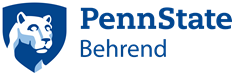 Rev. June 2018